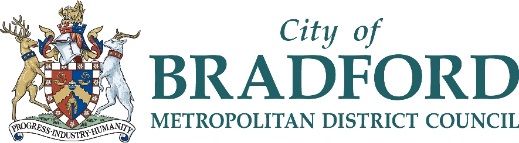 Request for Roll Back on EHM or LCSHead of Service to email form to AppSupportChildrens@bradford.gov.ukCase Number Name of Child Allocated Worker TeamLocality / Service Details Name of ManagerDate of Request Reason for Roll BackWhat needs to be rolled back? – details of events and datesWhat will the impact of the roll-back be?  Manager Comments Head of Service Comments Approved Not Approved Date of Decision 